                                                   EDUKACJA                    POLONISTYCZNAPrzeczytaj uważnie                                                                    JeżeZimą jeże głęboko śpią. Gdy zaczynają się cieplejsze dni – budzą się do życia. Są bardzo pożyteczne. W ogrodach zjadają szkodniki – owady, ślimaki, robaki. Najczęściej jeże można spotkać w lasach liściastych. Są objęte ochroną gatunkową. Rok życia jeży dzieli się na dwa etapy: aktywny oraz na sen zimowy. W ciągu dnia jeże śpią zagrzebane w liściach, kompostach lub innych kryjówkach. Są zwinięte w kulkę. Późnym wieczorem i nocą jeże wyruszają na żer. Jedzą bardzo dużo, ponieważ cały czas zbierają zapasy na zimę. Mogą ważyć nawet do 2 kg. Młode jeże mają białe i miękkie kolce. Twardnieją dopiero po kilku tygodniach. Przez pierwsze dwa tygodnie młode jeżyki są ślepe i żywią się tylko mlekiem matki.Podkreśl właściwą odpowiedź.Zimą jeże:polują;      b) w nocy śpią, w dzień spacerują;         c)śpią;Przeczytaj zdania , wykreśl niepotrzebne wyrazyZimą, zimno, jeże głęboko śpią.Są bardzo pożytek, pożyteczne.Najgłębiej najczęściej można je spotkać w lasach iglastych.Są objedzone objęte ochroną.Są zawinięte zwinięte w kulkę.Późnym wieczorem i nocą wyruszają na żer.Jedzą jadą bardzo dużo.Mogą ważyć zważyć nawet do 2kg.Młode jeże mają mała białe i miękkie kolce.Przez pierwsze dwa tydzień tygodnie młode jeżyki są ślepe.Zaznacz właściwą odpowiedź.Jeże to:ssaki;    b) gady;              c) płazy;                d) ptakiZaznacz prawidłową odpowiedź. Czy ssaki mogą fruwać?                                                            TAK                   NIECzy skóra ssaków może być pokryta sierścią?                      TAK                   NIECzy ssaki po urodzeniu potrzebują opieki matki?                TAK                   NIECzy ssaki mają dzioby?                                                              TAK                   NIECzy ssaki składają jaja i wysiadują młode?                            TAK                   NIEW puste miejsca wstaw brakujące litery.r…….g            dzi….b         bo……an             sk…….ydła        p…..ro        g……..azdo       d…….ewoje……              paz….ry      k….ew                 kryj…….wka    jask….łka     niedźwie…….      sło…..                               Edukacja matematyczna 1.Oblicz. Pamiętaj o kolejności wykonywania działań.  (15+27): 6 =……………………………………………………………………………………………………………………………….   ( 70 – 14 ) : 7 =   …………………………………………………………………………………………………………………………………..64 -32 : 8 =    ………………………………………………………………………………………………………………………….                           8 · 7 + 13 – 5 = ………………………………………………………………………………………………………………………………… 2. Rozwiąż zadanie.W kwiaciarni stało 9 wazonów. W każdym było 6 róż. Sprzedano już 23. Ile kwiatów zostało w kwiaciarni?      Odp. ................................................................................................................................................... 3. Rozwiąż zdanieKrótszy bok prostokąta ma długość 5 cm,  a dłuższy 8 cm. Oblicz obwód tego prostokąta.      Odp. ....................................................................................................................................................4. Oblicz.  sumę i różnicę liczb 59 i 44.                       suma   ……………………………………………….                 różnica …………………………………………….  iloczyn i iloraz liczb 7 i 8  iloczyn    …………………………………………..                  iloraz ……………………………………………….    5.   W czerwcu jest Dzień Dziecka. Zaznacz liczbę rzymską oznaczającą ten miesiąc.                                            I   II   III   IV   V   VI   VII   VIII   IX   X   XI   XII 6. Rozwiąż zadanie W dniu 1 czerwca klasa IIIa i IIIb wybrały się do teatru na przedstawienie „Złota kaczka”. Wyszli o           godzinie 9.15, a wrócili o 12.35. Zaznacz na zegarach godzinę wyjścia i powrotu uczniów.      Napisz ile czasu trwała wycieczka.           godzina wyjścia                                                                 godzina powrotu           Odp.: ....................................................................................................................... 7. Napisz, jaka to liczba.  8s 3d 0j - ………………………………………. ….                                                  9d 3s 5j -  ……………………………………………                                                                 2j 4s 7d -  ………………………………………….                     9s 0d 4j -  ……………………………………………Zadanie dla chętnych!1.Na zakup 4 kg pomarańczy i 2 kg cytryn przeznaczono 30 zł. Kilogram pomarańczy kosztuje 4 zł. Ile kosztuje kilogram cytryn, jeżeli po zakupie tych owoców zostało 2 zł? Edukacja przyrodnicza 1.  Przeczytaj nazwy roślin. Wpisz je w odpowiednie miejsca w tabelce. słonecznik, burak, pszenica, ziemniak, marchew, rzepak, żyto, owies, dynia Uzupełnij zdania: • Lasy z przewagą drzew iglastych to lasy    ................................... • Lasy z przewagą drzew liściastych to  lasy ................................... • Lasy, w którym rosną buki, świerki, sosny, graby to lasy  ...................... 3. Przeczytaj uważnie i uzupełnij zdania:                                           Mój kraj to …………………… .  Jej stolicą jest .................................. . Ja mieszkam w …………………………….,   a w herbie miasta jest …………………....... .  Najdłuższa rzeka w Polsce to ………………………………… .   Państwo sąsiadujące z Polską to np .………………………….. Polska leży nad Morzem ……………………….........  Barwami narodowymi państwa polskiego jest …………………….. i …………………… . 3 maja obchodzimy ............................................................... . 4. Gdzie znajdują się góry w Polsce? Zaznacz prawidłową odpowiedź. a) północy          b) na południu          c)na wschodzie            d) na zachodzie   5. Zaznacz na mapie Polski kierunki świata:Północ, Południe, Wschód, Zachód                                                          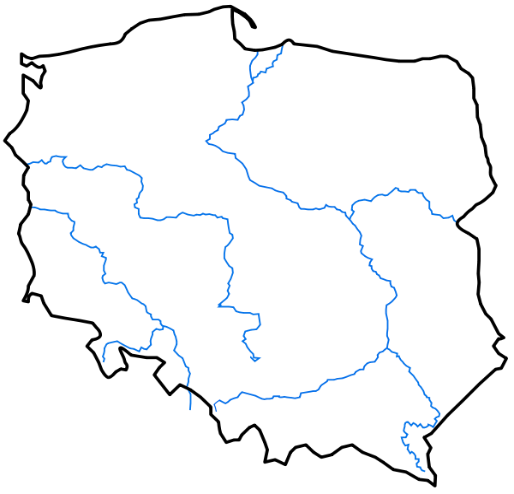 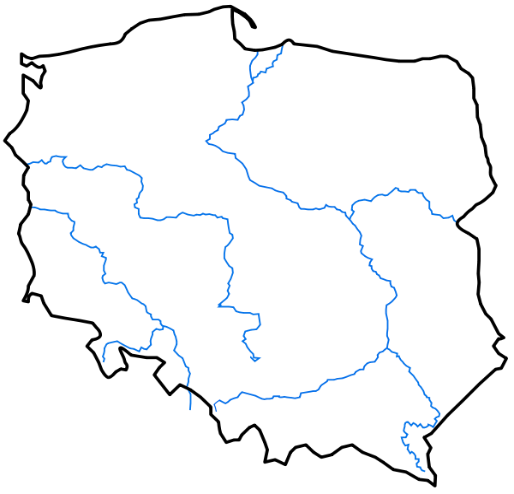 • Korzystając z mapy Polski napisz we właściwych miejscach nazwy miast: Warszawa, Kraków, Gdańsk                      7. Połącz nazwę pory roku z datą, w której się ona zaczyna.   Rośliny okopoweRośliny oleisteRośliny zbożowe22 czerwca     23  IX21 .0322  XIIwiosnalatozimajesień